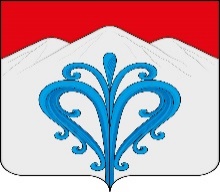 КРАСНОЯРСКИЙ  КРАЙБАЛАХТИНСКИЙ  РАЙОНКОЖАНОВСКИЙ СЕЛЬСКИЙ СОВЕТ ДЕПУТАТОВРЕШЕНИЕ23 декабря 2021г.                                                                                    №9-33рО передаче полномочий по осуществлению муниципального контроля на автомобильном транспорте и в дорожном хозяйстве в границах населенных пунктов Кожановского сельсоветаРуководствуясь Федеральным законом от 06.10.2013 №131-ФЗ «Об общих принципах организации местного самоуправления в Российской Федерации», Уставом Кожановского сельсовета Балахтинского района Красноярского края, Кожановский сельский Совет депутатов РЕШИЛ:1. Администрации Кожановского сельсовета передать администрации Балахтинского района осуществление части своих полномочий по осуществлению муниципального контроля на автомобильном транспорте и в дорожном хозяйстве в границах населенных пунктов Кожановского сельсовета.2. Администрации Кожановского сельсовета заключить соглашение с администрацией Балахтинского района о передаче ей осуществления части своих полномочий согласно пункту 1 настоящего решения.3. Решение опубликовать в газете «Кожановский вестник» и разместить на официальном сайте Кожановского сельсовета.4. Контроль за исполнением настоящего решения возложить на главу сельсовета О.А. Антипову.5. Настоящее решение вступает в силу в день, следующий за днем его официального опубликования в газете «Кожановский вестник».Председатель Кожановского                                Глава Кожановскогосельского Совета депутатов                                 сельсовета________________В.В. Канаев                            _____________ О.А. Антипова